DearRE: Trigger 2Pupils NameDOBI am writing to you with reference to the attendance of your son/daughter. The attendance register (copy enclosed) shows that his/her attendance currently stands at XX% with XX number of unauthorised absences. I am concerned that this attendance level may seriously impact upon his/her ability to fully access the curriculum.The school’s minimum attendance target is…….  and we would appreciate your support in ensuring that your son/daughter’s attendance improves to at least our minimum school target. Unfortunately we will be unable to authorise any further absences as illness from the date of this letter onwards unless satisfactory medical evidence is provided to support these absences. Medical evidence can take the form of copies of prescriptions, appointments cards or sight of medication. In certain cases a letter from a GP or Consultant would be required so that extra support to help a child access their education because of a medical need can be arranged.https://www.gov.uk/government/uploads/system/uploads/school_attendance.pdShould XXXXX level of attendance fail to improve or the school doesn’t receive satisfactory evidence to support the absences, the school may need to consider requesting that you attend a joint meeting with the Headteacher and the Local Authority School attendance Officer or may request that a Penalty Notice is issued in line with Central Bedfordshire Council’s Code of Conduct http://www.centralbedfordshire.gov.uk/schoolsportal/administration/inclusion/referrals.aspxYours sincerely Houghton Regis
Headteacher: Mrs B Waite
Telephone: 01582 867487
Fax:            01582 867487
Email:houghtonregis@cbc.beds.sch.uk
www.houghtonregisprimary.co.uk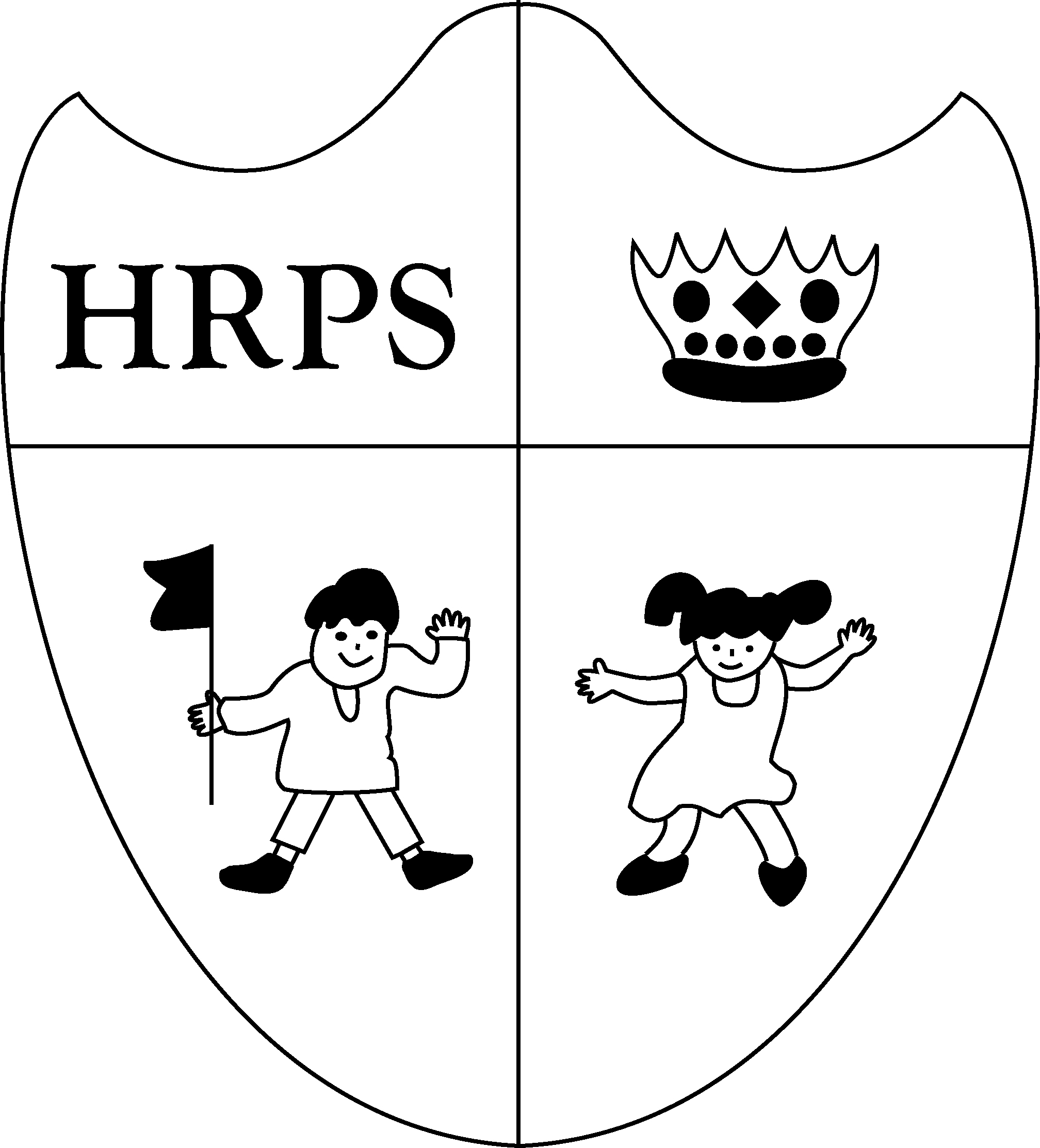 Primary School
St Michael’s Avenue
Houghton Regis
Dunstable
Beds     
LU5 5DH